Lake Jovita 5K Reindeer Run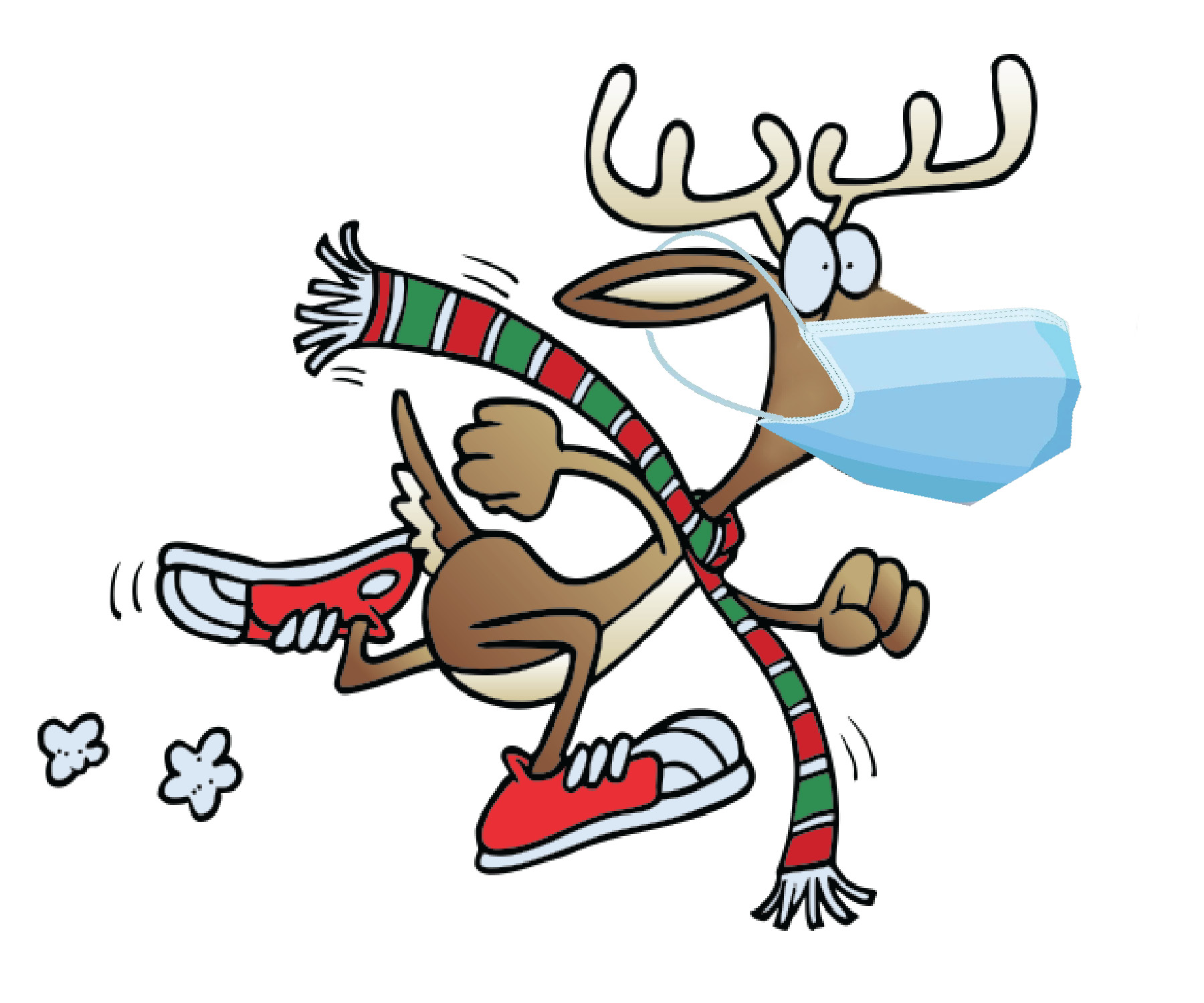 14th AnnualThank you for your sponsorship. All proceeds will be donated to help support Sunrise of Pasco Domestic & Sexual Violence Center. Please indicate which sponsorship level you would like:   $100 Prancer Level (Name or logo on shirts)   $250 Dasher Level (Above plus logo on all event webpages)   $500 Rudolph Level (Above plus one registration and logo placed in monthly Sunrise Newsletter for one year)Please make checks payable to “Sunrise of Pasco”Please indicate payment method:Cash            Check         Credit Card    Mail payment to: Sunrise of Pasco, Inc., PO Box 928, Dade City, FL  33526;  return sponsorship form and payment to the Lake Jovita Fitness Center or to Sunrise Admin office located at 12724 Smith Road in Dade City.Please send logo to put on back of shirt to Brenda McBath: brensmcb@gmail.com or Vicki Wiggins: vwiggins@sunrisepasco.org NameAddressCity, State, ZipPhoneEmail